Annexure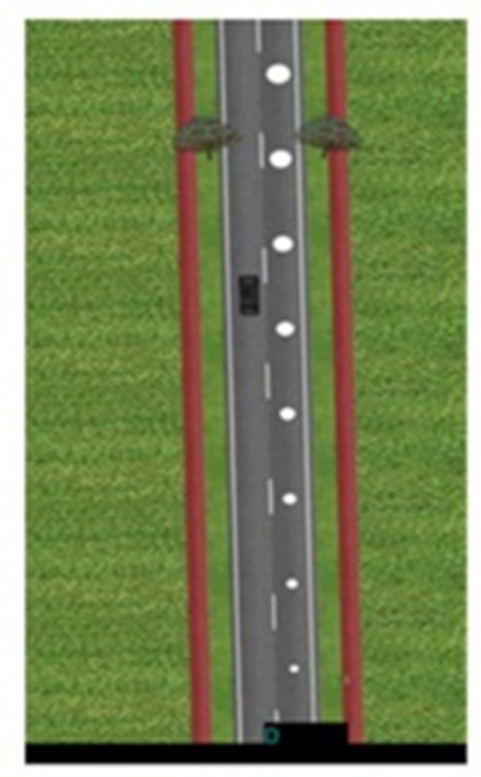 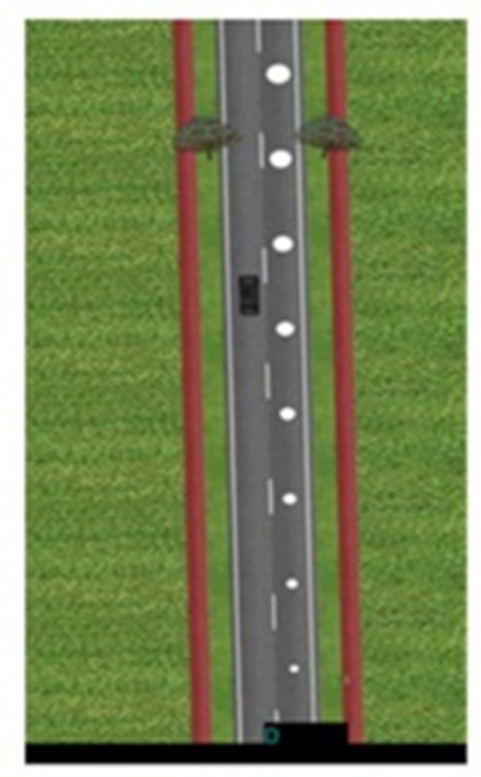 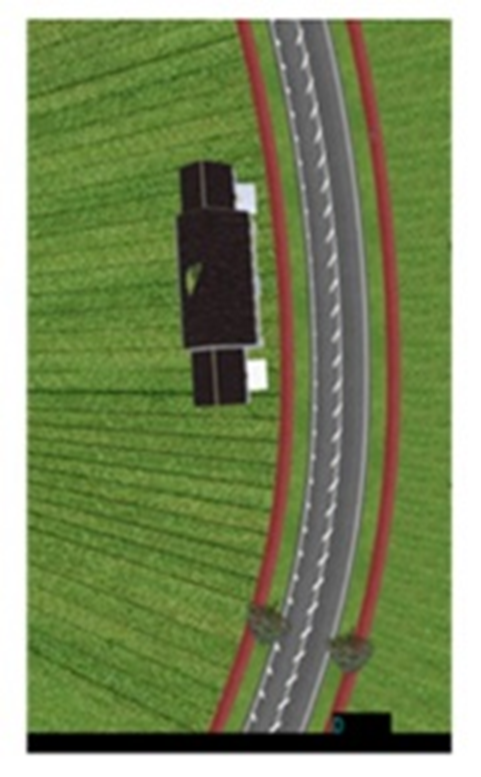 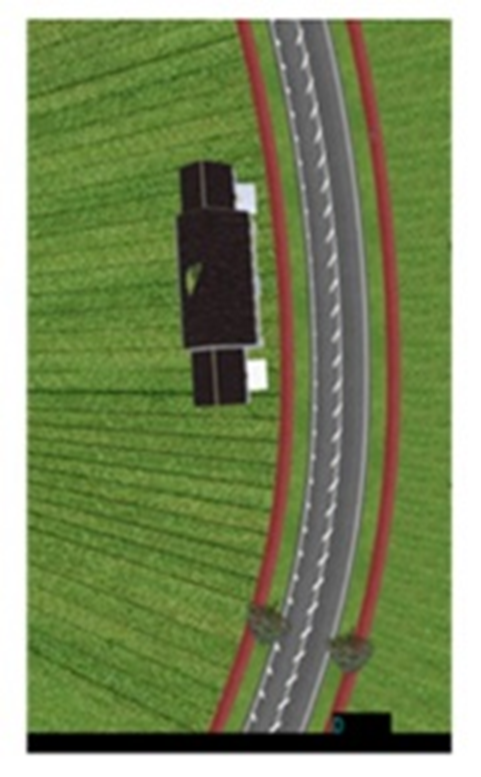 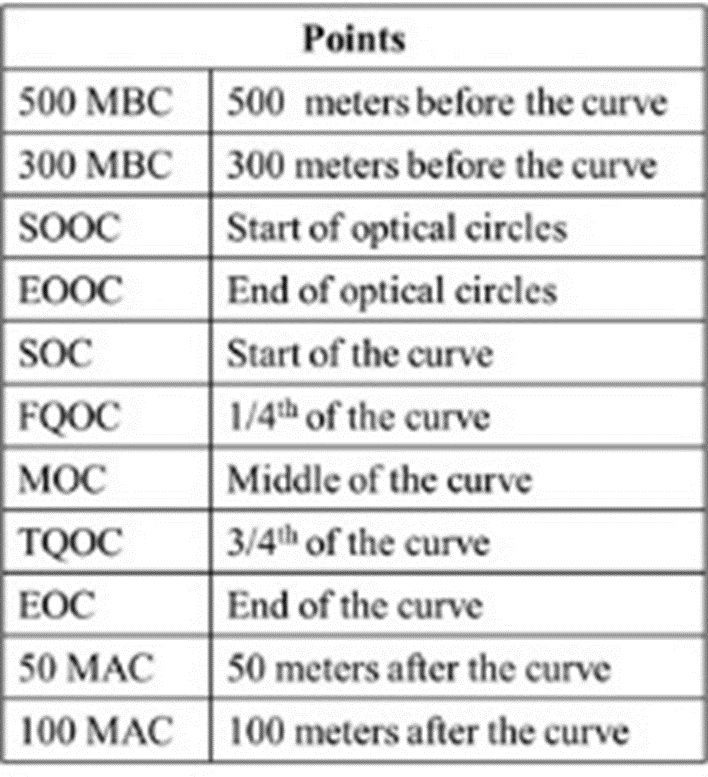 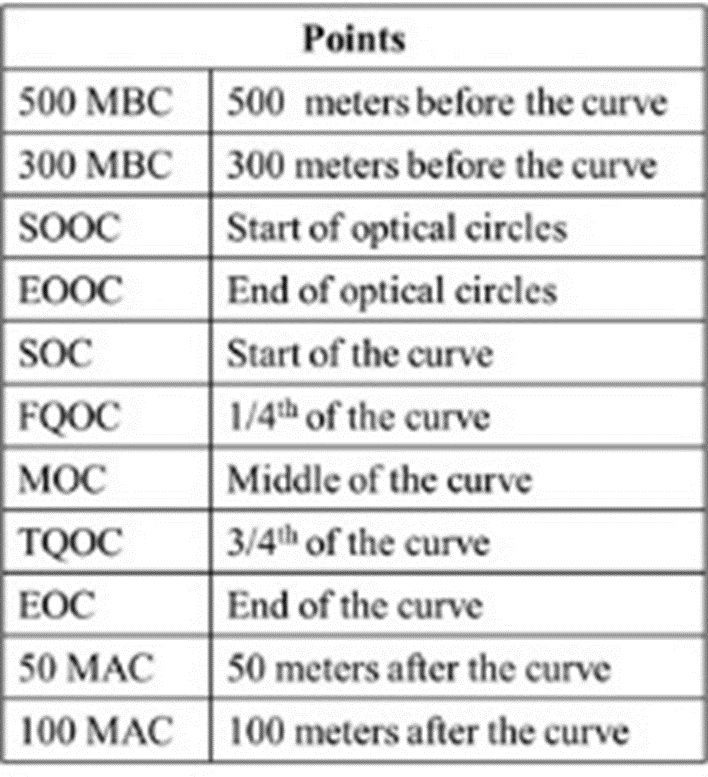 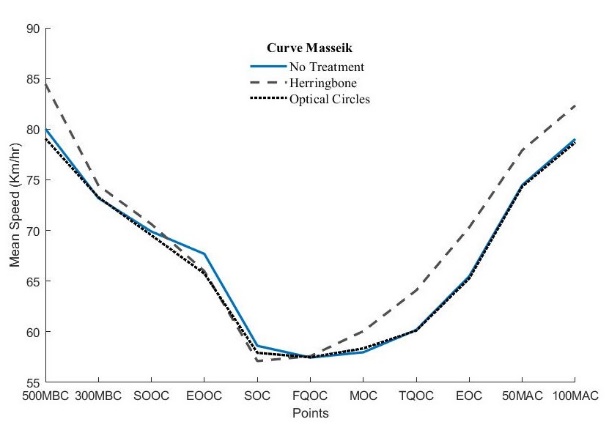 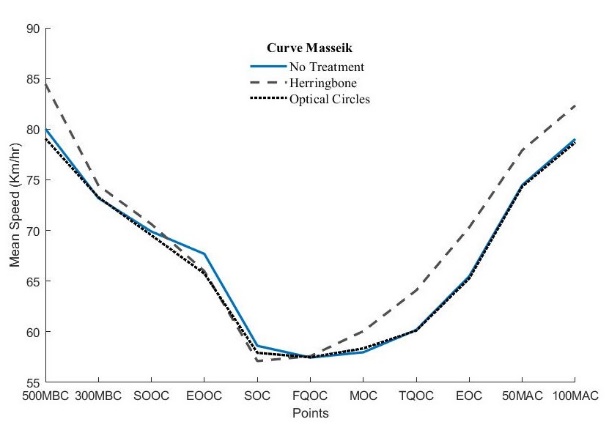 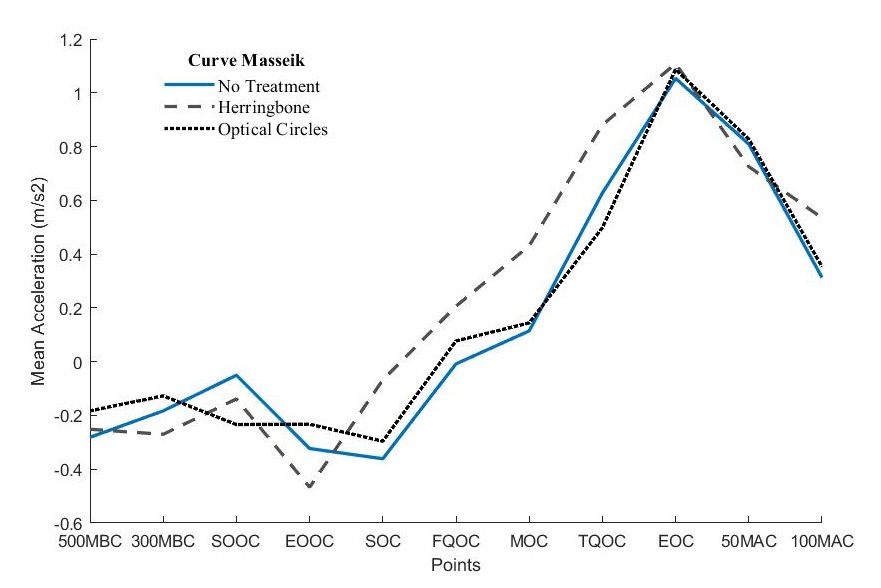 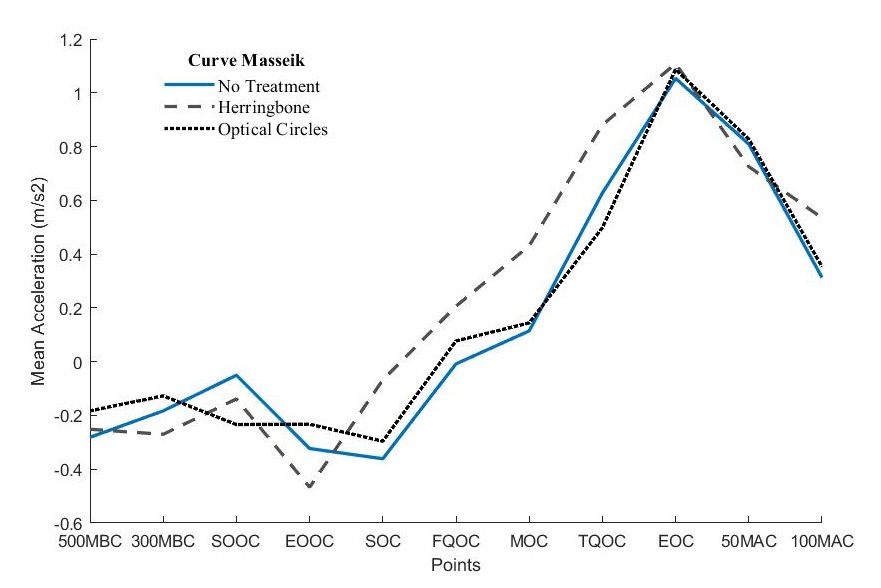 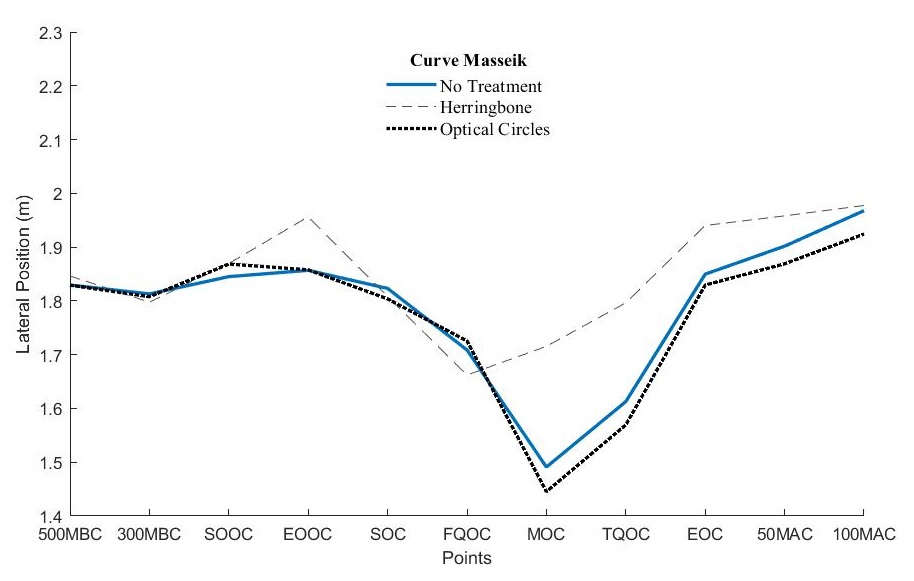 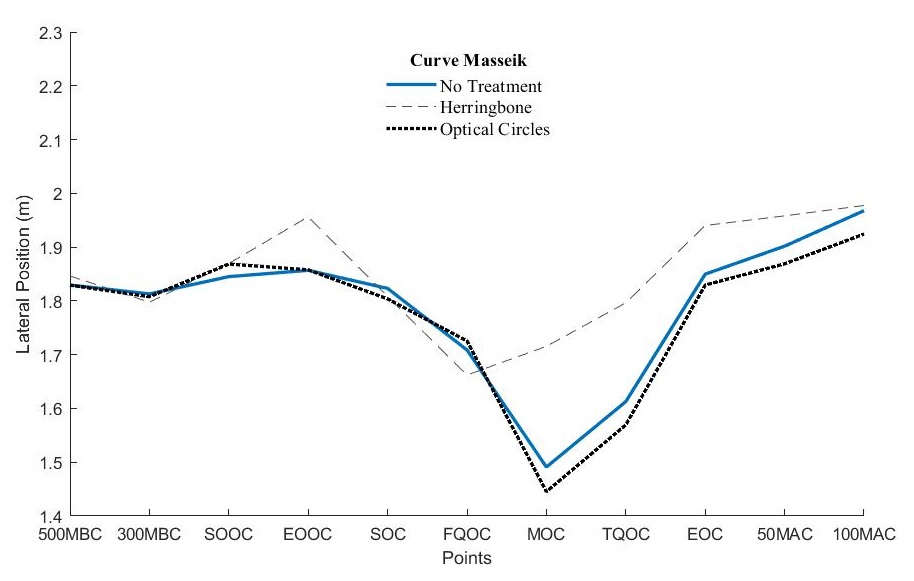 